Prot. n.								P.D.P.PIANO DIDATTICO PERSONALIZZATOPer allievi con Disturbi Specifici di Apprendimento (DSA-Legge 170/2010; D.M. 5669 del 12 luglio 2011; Accordo Stato-Regioni del 24 luglio 2012)Per allievi con DSA in comorbilità con ADHDPer allievi con altri Bisogni Educativi Speciali (BES-Dir. Min. 27/12/2012; C.M. n. 8 del 6/03/2013; NOTA prot. 1551 del 27 giugno 2013 Piano Annuale per l’Inclusività; Nota MIUR prot. 2563 del 22 novembre 2013)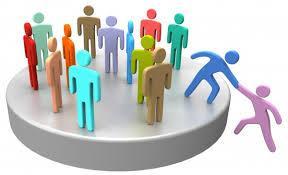 A.S. 20__/20__Studente: ____________________________________________________Classe: ______________________________________________________Coordinatore di classe __________________________________________Referente/i DSA/BES____________________________________________Coordinatore GLI ______________________________________________Coordinatore Gruppo H _________________________________________SEZIONE ADATI ANAGRAFICI E INFORMAZIONI ESSENZIALI DI PRESENTAZIONE DELL’ALLIEVOCognome e nome allievo/a: _________________________________________________________Luogo di nascita: __________________________Data____/ ____/ _______Lingua madre: ____________________________________________________________________Eventuale bilinguismo: _____________________________________________________________INDIVIDUAZIONE DELLA SITUAZIONE DI BISOGNO EDUCATIVO SPECIALE DA PARTE DI:SERVIZIO SANITARIO - Diagnosi/Relazione multiprofessionale: ________________________________________________________________________________(o diagnosi rilasciata da privati, in attesa di ratifica e certificazione da parte del Servizio Sanitario Nazionale) Codice ICD10/ICF e sua denominazione: _______________________________________________________Redatta da: ________________________________in data ___ /___ / ____Aggiornamenti diagnostici: _____________________________________________________________Altre relazioni cliniche: ________________________________________________________________Interventi riabilitativi: _________________________________________________________________ALTRO SERVIZIO - Documentazione presentata alla scuola  Redatta da: ________________________________in data ___ /___ / ____ (relazione da allegare)CONSIGLIO DI CLASSE - Relazione_________________ Redatta da: ________________________________in data ___ /___ / ____ (relazione da allegare)INFORMAZIONI GENERALI FORNITE DALLA FAMIGLIA / ENTI AFFIDATARI(ad esempio percorso scolastico pregresso, ripetenze …)____________________________________________________________________________________________________________________________________________________________________________________________________________________________________________________________SEZIONE A1SEZIONE BDESCRIZIONI DEL FUNZIONAMENTO DELLE ABILITA’ E DEI COMPORTAMENTIEs. Omissioni/aggiunta/inversione di lettere o sillabe, scambio di grafemi…Es. Separazione/fusione illegale di parole, uso dell’h nel verbo avere, uso del grafema i nei gruppi ce/cie, sce/scie, ge/gie…Es. Omissione/aggiunta della doppia e dell’accento…ALLIEVI CON BES DETERMINATI DA UNA SITUAZIONE DI MALATTIAInformazioni significativeSEZIONE COSSERVAZIONE DI ULTERIORI ASPETTI SIGNIFICATIVISEZIONE DDIDATTICA PERSONALIZZATA  STUDENTE: _______________           CLASSE: _____                                 Area linguistica – materia: _____________________*= La valutazione ha valore formativo e orienta lo studente nel suo processo di apprendimento per “dare valore” all’allievo e al suo percorso. Tutto ciò al fine di valorizzare e non solo valutare il prodotto/risultato e di favorire esperienze di autovalutazione; le verifiche sono programmate con anticipo, sono graduate e tengono conto delle misure stabilite.Il docente: _________________________________SEZIONE D DIDATTICA PERSONALIZZATA  STUDENTE: _______________           CLASSE: _____                                        Area scientifica – materia: _____________________*= La valutazione ha valore formativo e orienta lo studente nel suo processo di apprendimento per “dare valore” all’allievo e al suo percorso. Tutto ciò al fine di valorizzare e non solo valutare il prodotto/risultato e di favorire esperienze di autovalutazione; le verifiche sono programmate con anticipo, sono graduate e tengono conto delle misure stabilite. Il docente: _________________________________SEZIONE D DIDATTICA PERSONALIZZATA  STUDENTE: _______________           CLASSE: _____                                                      Area tecnica– materia: _____________________*= La valutazione ha valore formativo e orienta lo studente nel suo processo di apprendimento per “dare valore” all’allievo e al suo percorso. Tutto ciò al fine di valorizzare e non solo valutare il prodotto/risultato e di favorire esperienze di autovalutazione; le verifiche sono programmate con anticipo, sono graduate e tengono conto delle misure stabilite. Il docente: _________________________________SEZIONE DDIDATTICA PERSONALIZZATA  STUDENTE: _______________           CLASSE: _____                                                                                   Area motoria: SCIENZE MOTORIE
Si premette che per tutti gli allievi, compatibilmente con i dispositivi e gli strumenti messi a disposizione dall’Istituto, si farà uso di metodi e strumenti di supporto all’apprendimento per una didattica inclusiva.Per stimolare la curiosità e l’interesse degli allievi e per favorire il raggiungimento degli obiettivi prefissati si utilizzeranno i seguenti strumenti di lavoro:• materiali elaborati dall’insegnante forniti in dispensa su carta e/o file• materiali e risorse online e offline da internet• materiali multimediali compatibilmente con i dispositivi e gli strumenti messi a disposizione dalla scuola.Si utilizzerà un approccio funzionale-comunicativo, con attività e modalità didattiche varie e flessibili:• la lezione frontale, per fornire stimoli e modelli di analisi• la lezione interattiva, per stimolare la partecipazione attiva e la messa in pratica delle competenze• il lavoro a coppie e in piccolo gruppo, a squadre e per classi parallele, strutturato e/o con modalità cooperative, per favorire processi di insegnamento/apprendimento tra pari, l’acquisizione e l’esercizio di competenze relazionali, la capacità di lavorare in gruppo.Il docente: _________________________________D1.  STRATEGIE INCLUSIVE VALIDE SOLO PER ALUNNI CON ADHDNel caso in cui lo studente presenti un disturbo di attenzione e iperattività, i docenti dovranno:Controllare antecedenti e conseguenti di un comportamento problemaPredisporre un ambiente di lavoro dove siano ridotte al minimo le fonti di distrazioneConcordare con lo studente piccoli e realistici obiettivi comportamentali e didattici da raggiungere nel breve termineEvitare di comminare punizioni quali un aumento dei compiti di casa, l’esclusione dalla partecipazione alle giteCoinvolgere lo studente nella riflessione sulle violazioni alle regole comuni e sulle conseguenti sanzioni.N.B. = Le azioni indicate non sono da evidenziare, ma si devono proporre nella loro interezzaD2.    STRUMENTI E STRATEGIE DIDATTICHE INCLUSIVE “PER LA CLASSE”Si ricorda che molti strumenti compensativi non costituiscono un ausilio “eccezionale” o alternativo a quelli utilizzabili nella didattica “ordinaria” per tutta la classe; al contrario, essi possono rappresentare un’occasione di arricchimento e differenziazione della didattica a favore di tutti gli studenti (ad esempio per quanto riguarda l’uso delle mappe concettuali o di altri organizzatori concettuali e di supporti informatici). Si consiglia di esplicitare/documentare i miglioramenti della didattica per tutti in tal senso, attraverso la compilazione della tabella sotto riportata. Tali azioni contribuiranno all’individuazione/integrazione di processi di miglioramento dell’inclusione scolastica da esplicitare nel Piano dell’Inclusione (PI) e favoriranno il raccordo tra i documenti.SEZIONE EPATTO EDUCATIVOSi concorda con la famiglia e lo studente:  Nelle attività di studio l’allievo:  è seguito da un Tutor nelle discipline: ______________________________ con cadenza:          □ quotidiana   	□ bisettimanale       □ settimanale        □ quindicinale è seguito da familiari ricorre all’aiuto di compagni utilizza strumenti compensativi frequenta la scuola in ospedale          	fruisce dell’istruzione domiciliare è affiancato da volontari ridurre il carico di studio individuale a casa o riduzione della quantità di esercizi (se necessario   e coerente con il profilo di funzionamento). Altro ______________________________   La famiglia: collabora con il corpo docente, segnalando eventuali situazioni di disagiosostiene la motivazione e l'impegno dello studente nel lavoro scolastico e domesticoincoraggia l'acquisizione di un sempre maggior grado di autonomia nella gestione dei tempi di studio, dell'impegnoscolastico e delle relazioni con i docentinon attribuisce unicamente importanza al significato valutativo, ma anche formativo delle singole disciplinefornisce informazioni sullo stile di apprendimento del proprio figlioStrumenti da utilizzare nel lavoro a casa strumenti informatici (pc, videoscrittura con correttore ortografico, …) tecnologia di sintesi vocale appunti scritti al pc  registrazioni digitali materiali multimediali (video, simulazioni…) testi semplificati e/o ridotti fotocopie  schemi e mappe ogni risorsa didattica informatizzata che i docenti predisporranno appositamente _____________________________________________________________________Attività scolastiche individualizzate programmate  attività di recupero attività di consolidamento e/o di potenziamento attività di laboratorio attività di classi aperte (per piccoli gruppi) attività curriculari all’esterno dell’ambiente scolastico attività di carattere culturale, formativo, socializzante  altro  ___________________________________________________________________________________________________________ IL PRESENTE PIANO DIDATTICO PERSONALIZZATO POTRÀ ESSERE OGGETTO DI ADEGUAMENTI DA PARTE DEL CONSIGLIO DI CLASSE, IN COLLABORAZIONE CON IL REFERENTE DSA, DURANTE IL CORSO DELL’ANNO SCOLASTICO, NEL CASO IN CUI LE MISURE ADOPERATE SI RITENGANO POCO ADATTE ALLO STUDENTE O NEL CASO IN CUI SI RITENGA UTILE MODIFICARE QUALSIASI ASPETTO DEL PERCORSO DIDATTICO PER MIGLIORARE ULTERIORMENTE L’APPRENDIMENTO DELLO STUDENTE.DI QUESTE MODIFICHE SARA’ COMUNQUE DATA COMUNICAZIONE, APPENA POSSIBILE, AI GENITORI DELLO/A STUDENTE/SSA.I GENITORI (O CHI NE FA LE VECI) DELLO/A STUDENTE/SSA ____________________________________________________________PRENDONO VISIONE DEL PIANO DIDATTICO PERSONALIZZATO RELATIVO AL PROPRIO FIGLIO/A.ACCETTANO                                                                   NON ACCETTANO                                                            CHE I DOCENTI UTILIZZINO LE MISURE DISPENSATIVE E GLI STRUMENTI COMPENSATIVI INDICATI NEL PDP.AUTORIZZANONON AUTORIZZANOLA SCUOLA (NELLA FIGURA DEL COORDINATORE DI CLASSE) SI IMPEGNA A RENDERE NOTO AI COMPAGNI DI CLASSE, ATTRAVERSO INTERVENTI MIRATI ALLA SENSIBILIZZAZIONE E ALL’ACCETTAZIONE, IL DISTURBO DI APPRENDIMENTO PER IL QUALE VENGONO UTILIZZATI GLI STRUMENTI E LE MISURE INDICATE NEL PDP.Piano Didattico Personalizzato concordato e redatto da:Novara, __/__/20__CONTESTO 1: STUDENTE/SSA – CENNI AUTOBIOGRAFICIINFORMAZIONI FORNITE DALLO STUDENTE/SSA: MI PRESENTO(Da compilare insieme allo studente)Chi sono; quali sono i miei interessi, quali sono le mie difficoltà, quali attività preferisco; Quando sono soddisfatto; quando sto bene; Che cosa non mi piace; che cosa mi è di aiuto; che cosa mi è difficile;  Che cosa vorrei che succedesse; che cosa mi aspetto dalla scuola, dai docenti, dai compagni; Altro…__________________________________________________________________________________________________________________________________________________________________________________________________________________________________________________________________________________________________________________________________________________________________________________________________________________________________________________________________________________________________________________________________________________PER CONOSCERMI UN PO’ MEGLIO: I MIEI PUNTI DI FORZA__________________________________________________________________________________________________________________________________________________________________________________________________________________________________________________________________________________________________________________________________________________________________________________________________________________________________________________________________________________________________________________________________________________I MIEI ASPETTI DI FRAGILITÀ__________________________________________________________________________________________________________________________________________________________________________________________________________________________________________________________________________________________________________________________________________________________________________________________________________________________________________________________________________________________________________________________________________________BISOGNI/CHE COSA CHIEDO AI MIEI DOCENTI? __________________________________________________________________________________________________________________________________________________________________________________________________________________________________________________________________________________________________________________________________________________________________________________________________________________________________________________________________________________________________________________________________________________IL CONTESTO 2: CLIMA DI CLASSEI docenti possono descrivere alcuni aspetti caratterizzanti il clima di classe: relazioni e collaborazione tra pari, modalità comunicative e di gestione della classe; livello di coinvolgimento di tutti i docenti e dei genitori____________________________________________________________________________________________________________________________________________________________________________________________________________________________________________________________________________________________________________________________________________________________________________________________________________________________________________________________________________________________________________________________________________________________________________________________________________________________________________________________________________________________________________________________________________________________________________________________________________________________________________________________________________________________________________________________________________________________________________________________________________________________________________________________________________________________________________________________________________________________________________________________________________________________________________________________________________________________________________________________________________________________________________________________________________________________________________________________________________________________________________________________________________________________________________________________________________________________________________________________________________________________________________________________________________________________________________________________________________________________________________________________________________________________________________________________________________________________________________________________________________________________________________________________________________________________________________________________________________________________________________________________________________________________________________________________________________________________________________________________________________________________________________________________________________________________IL CONTESTO 3: EXTRASCUOLAI docenti possono raccogliere informazioni significative, condivise con la famiglia e con altri soggetti coinvolti (sanitari, allenatori, educatori, …) su interessi, difficoltà, punti di forza, aspettative, bisogni e modalità di funzionamento dello studente in relazione ai contesti extrascolastici (famiglia, contesti sportivi, ludici, associazionismo ecc …) ________________________________________________________________________________________________________________________________________________________________________________________________________________________________________________________________________________________________________________________________________________________________________________________________________________________________________________________________________________________________________________________________________________________________________________________________________________________________________________________________________________________________________________________________________________________________________________________________________________________________________________________________________________________________________________________________________________________________________________________________________________________________________________________________________________________________________________________________________________________________________________________________________________________________________________________________________________________________________________________________________________________________________________________________________________________________________________________________________________________________________________________________________________________________________________________________________________________________________________________________________________________________________________________________________________________________DIAGNOSISPECIALISTICA(dati rilevabili, se presenti, nella diagnosi)OSSERVAZIONE IN CLASSE(dati rilevati direttamente dagli insegnanti)OSSERVAZIONE IN CLASSE(dati rilevati direttamente dagli insegnanti)OSSERVAZIONE IN CLASSE(dati rilevati direttamente dagli insegnanti)OSSERVAZIONE IN CLASSE(dati rilevati direttamente dagli insegnanti)LETTURALETTURALETTURALETTURALETTURAVELOCITÀMolto lentaLentaScorrevoleMolto lentaLentaScorrevoleMolto lentaLentaScorrevoleCORRETTEZZAAdeguataNon adeguata (ad esempio confonde/ inverte/ sostituisce omette lettere o sillabe)AdeguataNon adeguata (ad esempio confonde/ inverte/ sostituisce omette lettere o sillabe)AdeguataNon adeguata (ad esempio confonde/ inverte/ sostituisce omette lettere o sillabe)COMPRENSIONEScarsaEssenzialeGlobaleCompleta-analiticaScarsaEssenzialeGlobaleCompleta-analiticaScarsaEssenzialeGlobaleCompleta-analiticaSCRITTURASCRITTURASCRITTURASCRITTURASCRITTURASOTTODETTATURACorretta Poco correttaScorrettaCorretta Poco correttaScorrettaCorretta Poco correttaScorrettaSOTTODETTATURATIPOLOGIA ERRORITIPOLOGIA ERRORITIPOLOGIA ERRORISOTTODETTATURAFonologici (1)Non fonologici (2)Fonetici (3)Fonologici (1)Non fonologici (2)Fonetici (3)Fonologici (1)Non fonologici (2)Fonetici (3)PRODUZIONE AUTONOMAADERENZA CONSEGNAADERENZA CONSEGNAADERENZA CONSEGNAPRODUZIONE AUTONOMASpesso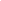      Talvolta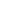 Mai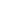 PRODUZIONE AUTONOMACORRETTA STRUTTURA MORFO-SINTATTICACORRETTA STRUTTURA MORFO-SINTATTICACORRETTA STRUTTURA MORFO-SINTATTICAPRODUZIONE AUTONOMASpesso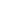 Talvolta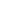 Mai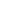 PRODUZIONE AUTONOMACORRETTA STRUTTURA TESTUALE (narrativo, descrittivo, regolativo …)CORRETTA STRUTTURA TESTUALE (narrativo, descrittivo, regolativo …)CORRETTA STRUTTURA TESTUALE (narrativo, descrittivo, regolativo …)PRODUZIONE AUTONOMASpesso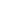 Talvolta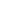 Mai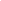 PRODUZIONE AUTONOMACORRETTEZZA ORTOGRAFICACORRETTEZZA ORTOGRAFICACORRETTEZZA ORTOGRAFICAPRODUZIONE AUTONOMAAdeguata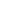 Parziale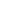 Non adeguata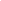 PRODUZIONE AUTONOMAUSO PUNTEGGIATURAUSO PUNTEGGIATURAUSO PUNTEGGIATURAPRODUZIONE AUTONOMAAdeguata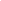 Parziale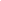  Non           adeguata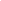 GRAFIAGRAFIAGRAFIAGRAFIAGRAFIALEGGIBILELEGGIBILELEGGIBILELEGGIBILESì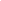 Poco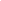 No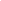 NoTrattoTrattoTrattoTrattoPremuto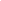 Leggero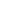 Ripassato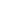 Incerto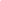 CALCOLOCALCOLOCALCOLOCALCOLOCALCOLODifficoltà visuo-spaziali (es: quantificazione automatizzata)Spesso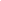 Talvolta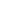 Mai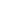 Recupero di fatti numerici (es: tabelline)Raggiunto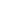 Parziale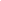 Non 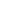 raggiuntoAutomatizzazione dell’algoritmo proceduraleRaggiunto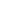 Parziale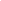 Non 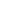 raggiuntoErrori di processamento numerico (negli aspetti cardinali e ordinali e nella   corrispondenza tra numero e quantità)Spesso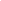 Talvolta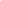 Mai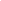 Uso degli algoritmi di base del calcolo (scritto e a mente)Adeguata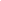 Parziale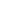 Non 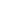 adeguatoCapacità di problem solvingAdeguata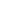 Parziale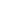  Non 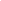 adeguataComprensione del testo di un problemaAdeguata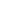 Parziale 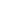 Non 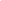 adeguataALTRE CARATTERISTICHE DEL PROCESSO DI APPRENDIMENTOALTRE CARATTERISTICHE DEL PROCESSO DI APPRENDIMENTOALTRE CARATTERISTICHE DEL PROCESSO DI APPRENDIMENTOALTRE CARATTERISTICHE DEL PROCESSO DI APPRENDIMENTO (Dati rilevabili se presenti nella diagnosi)OSSERVAZIONE IN CLASSE(dati rilevati direttamente dai docenti)OSSERVAZIONE IN CLASSE(dati rilevati direttamente dai docenti)OSSERVAZIONE IN CLASSE(dati rilevati direttamente dai docenti)PROPRIETÀ LINGUISTICAPROPRIETÀ LINGUISTICAPROPRIETÀ LINGUISTICAPROPRIETÀ LINGUISTICAdifficoltà nella strutturazione della frasedifficoltà nel reperimento lessicaledifficoltà nell’esposizione oraledifficoltà nella strutturazione della frasedifficoltà nel reperimento lessicaledifficoltà nell’esposizione oraledifficoltà nella strutturazione della frasedifficoltà nel reperimento lessicaledifficoltà nell’esposizione oraleMEMORIAMEMORIAMEMORIAMEMORIADifficoltà nel memorizzare: categorizzazioni  formule, strutture grammaticali, algoritmi (tabelline, nomi,               date …) sequenze e procedureDifficoltà nel memorizzare: categorizzazioni  formule, strutture grammaticali, algoritmi (tabelline, nomi,               date …) sequenze e procedureDifficoltà nel memorizzare: categorizzazioni  formule, strutture grammaticali, algoritmi (tabelline, nomi,               date …) sequenze e procedureATTENZIONEATTENZIONEATTENZIONEATTENZIONEattenzione visuo-spaziale selettivaintensivaattenzione visuo-spaziale selettivaintensivaattenzione visuo-spaziale selettivaintensivaAFFATICABILITÀAFFATICABILITÀAFFATICABILITÀAFFATICABILITÀsìpocanoPRASSIEPRASSIEPRASSIEPRASSIEdifficoltà di esecuzionedifficoltà di pianificazionedifficoltà di programmazione e progettazionedifficoltà di esecuzionedifficoltà di pianificazionedifficoltà di programmazione e progettazionedifficoltà di esecuzionedifficoltà di pianificazionedifficoltà di programmazione e progettazioneIPERATTIVITA'  IPERATTIVITA'  IPERATTIVITA'  IPERATTIVITA'  noiperattività motoriaimpulsività incontrollatanoiperattività motoriaimpulsività incontrollatanoiperattività motoriaimpulsività incontrollataFamiglia e Studente  Docenti della scuola di appartenenza  Docenti della scuola in ospedale  Sanitari Va volentieri a scuola? SÌNO ABB. Va volentieri a scuola? SÌNO ABB. È interessato allo studio? SÌNOInformazioni sulle terapie in atto  ___________________________Da quanto tempo non frequenta la scuola?  ________________________Da quanto tempo non frequenta la scuola?  ______________________________Comportamenti o episodi particolari da segnalare SÌ NOQuali? Aspetti del piano terapeutico rilevanti per la progettazione educativa e didattica  ___________________________È interessato allo studio?  SÌNO ABB. Frequenta regolarmente SÌNO Quali sono le maggiori difficoltà che incontra in relazione alla malattia? ___________________________Che cosa potrebbe essere di aiuto, da parte della scuola? ___________________________Comportamenti o episodi particolari da segnalare SÌNO Quali? Come è il profitto scolastico? Buono Sufficiente Scarso Quali sono i suoi punti di forza? Quali gli interessi? ___________________________Altro:___________________________Quali sono le maggiori difficoltà che incontra in relazione alla malattia? ________________________È interessato allo studio? SÌNO  Comportamenti o episodi particolari da segnalare SÌNO Quali?Quali sono i suoi punti di forza?  Quali gli interessi? ________________________ Comportamenti o episodi particolari da segnalare SÌNo Quali? I genitori sono collaborativi?  In che senso? ___________________________È un migrante di passaggio?  SÌN0 I genitori sono collaborativi? In che senso? ______________________________Sono in atto buone sinergie con la struttura sanitaria di riferimento? ___________________________Che cosa è importante sapere?  ________________________Prima della malattia, aveva difficoltà particolari?SÌNO Quali?Che cosa potrebbe essere di aiuto? ___________________________È stata attivata l’istruzione domiciliare? Per quante ore/settimana?SÌNO Ore_____Quali sono i suoi punti di forza? E quali gli interessi?  ______________________________Altro: ___________________________Altro  ________Come sono le relazioni con i compagni? ______________________________ È abituato/a a studiare con qualche compagno? SÌNO Chi? Altro:  ______________________________MOTIVAZIONE MOTIVAZIONE MOTIVAZIONE MOTIVAZIONE MOTIVAZIONE Partecipazione al dialogo educativoMolto  adeguataAdeguataPoco adeguataNon adeguataConsapevolezza delle proprie difficoltà Molto  adeguataAdeguataPoco adeguataNon adeguataConsapevolezza dei propri punti di forzaMolto  adeguataAdeguataPoco adeguataNon adeguataAutostimaMolto  adeguataAdeguataPoco adeguataNon adeguataATTEGGIAMENTI E COMPORTAMENTI RISCONTRABILI A SCUOLAATTEGGIAMENTI E COMPORTAMENTI RISCONTRABILI A SCUOLAATTEGGIAMENTI E COMPORTAMENTI RISCONTRABILI A SCUOLAATTEGGIAMENTI E COMPORTAMENTI RISCONTRABILI A SCUOLAATTEGGIAMENTI E COMPORTAMENTI RISCONTRABILI A SCUOLARegolarità frequenza scolasticaMolto  adeguataAdeguataPoco AdeguataNon adeguataAccettazione e rispetto delle regoleMolto  adeguataAdeguataPoco adeguataNon adeguataRispetto degli impegni Molto  adeguataAdeguataPoco adeguataNon adeguataAccettazione consapevole degli strumenti compensativi e delle misure dispensativeMolto  adeguataAdeguataPoco adeguataNon adeguataAutonomia nel lavoro Molto  adeguataAdeguataPoco adeguataNon adeguataSTRATEGIE UTILIZZATE DALLO STUDENTE NELLO STUDIOSTRATEGIE UTILIZZATE DALLO STUDENTE NELLO STUDIOSTRATEGIE UTILIZZATE DALLO STUDENTE NELLO STUDIOSTRATEGIE UTILIZZATE DALLO STUDENTE NELLO STUDIOSTRATEGIE UTILIZZATE DALLO STUDENTE NELLO STUDIO Sottolinea, identifica parole chiave … EfficaceEfficaceDa potenziareDa potenziare Costruisce schemi, mappe o diagrammiEfficaceEfficaceDa potenziareDa potenziareUtilizza strumenti informatici (computer, correttore ortografico, software …)EfficaceEfficaceDa potenziareDa potenziare Usa strategie di memorizzazione   (immagini, colori, riquadrature …) EfficaceEfficaceDa potenziareDa potenziareAltro: __________________________________________EfficaceEfficaceDa potenziareDa potenziareAPPRENDIMENTO DELLE LINGUE STRANIEREAPPRENDIMENTO DELLE LINGUE STRANIEREAPPRENDIMENTO DELLE LINGUE STRANIEREAPPRENDIMENTO DELLE LINGUE STRANIEREAPPRENDIMENTO DELLE LINGUE STRANIEREPronuncia difficoltosaDifficoltà di acquisizione degli automatismi grammaticali di base Difficoltà nella scrittura Difficoltà acquisizione nuovo lessicoNotevoli differenze tra comprensione del testo scritto e oraleNotevoli differenze tra produzione scritta e oraleAltro: _________________________________________________Pronuncia difficoltosaDifficoltà di acquisizione degli automatismi grammaticali di base Difficoltà nella scrittura Difficoltà acquisizione nuovo lessicoNotevoli differenze tra comprensione del testo scritto e oraleNotevoli differenze tra produzione scritta e oraleAltro: _________________________________________________Pronuncia difficoltosaDifficoltà di acquisizione degli automatismi grammaticali di base Difficoltà nella scrittura Difficoltà acquisizione nuovo lessicoNotevoli differenze tra comprensione del testo scritto e oraleNotevoli differenze tra produzione scritta e oraleAltro: _________________________________________________Pronuncia difficoltosaDifficoltà di acquisizione degli automatismi grammaticali di base Difficoltà nella scrittura Difficoltà acquisizione nuovo lessicoNotevoli differenze tra comprensione del testo scritto e oraleNotevoli differenze tra produzione scritta e oraleAltro: _________________________________________________Pronuncia difficoltosaDifficoltà di acquisizione degli automatismi grammaticali di base Difficoltà nella scrittura Difficoltà acquisizione nuovo lessicoNotevoli differenze tra comprensione del testo scritto e oraleNotevoli differenze tra produzione scritta e oraleAltro: _________________________________________________DIFFICOLTA’ RILEVANTI NEL PROCESSO DI APPRENDIMENTO e NEL COMPORTAMENTO (DA COMPILARE SOLO SE ADHD)Selezionare le informazioni necessarie per eseguire la consegnaMantenere l’attenzione per il tempo utile a completare la consegnaResistere agli elementi distraesti presenti nell’ambiente o a pensieri divagantiSeguire le istruzioni e rispettare le regole (non a causa di comportamento oppositivo o di incapacità di comprensione)Utilizzare i processi esecutivi di individuazione e pianificazione necessarie all’esecuzione di compiti e problemi Regolare il comportamentoControllare/differire interventi inappropriati: aspettare il proprio turno nel gioco o nella conversazione…Applicare in modo efficiente strategie di studio Costruire e mantenere relazioni positive con i coetaneiAutoregolare le proprie emozioniAffrontare adeguatamente situazioni di frustrazioneGestire il livello di motivazione interna approdando molto precocemente ad uno stato di “noia”Evitare stati di eccessiva demotivazione ed ansiaControllare i livelli di aggressivitàSeguire i ritmi di apprendimento della classe a causa delle difficoltà attentiveSTRATEGIE E METODI DI INSEGNAMENTOSTRATEGIE E METODI DI INSEGNAMENTOValorizzare nella didattica linguaggi comunicativi diversi dal codice scritto, utilizzando mediatori didattici quali immagini[   ]Utilizzare schemi e mappe concettuali[   ]Offrire anticipatamente schemi grafici relativi all’argomento di studio, per orientare lo studente nella discriminazione delle informazioni essenziali[   ]Privilegiare l’apprendimento attraverso la didattica laboratoriale[   ]Incoraggiare l’apprendimento collaborativo favorendo le attività in piccoli gruppi[   ]Accertarsi della comprensione delle consegne per i compiti a casa[   ]Sostenere e promuovere lo studio utilizzando mediatori didattici facilitanti l’apprendimento (immagini, mappe …)[   ]MISURE DISPENSATIVEMISURE DISPENSATIVEDispensa dalla lettura ad alta voce in classe[   ]Non eseguire prove a tempo o avere a disposizione più tempo per eseguire una prova[   ]Dispensa dal prendere appunti scritti a mano o dal ricopiare dalla lavagna[   ]Evitare la dettatura di testi/o appunti[   ]Dispensare da un eccessivo carico di compiti a casa[   ]Dispensare dallo studio mnemonico [   ]Evitare la sovrapposizione di interrogazioni e verifiche[   ]Evitare la memorizzazione di sequenze complesse[   ]Sostenere solo interrogazioni programmate, in forma orale oppure le verifiche in formato digitale[   ]Evitare un eccessivo carico di compiti con semplificazione degli esercizi senza modificare gli obiettivi formativi[   ]Dispensa parziale dallo studio della lingua straniera in forma scritta, che verrà valutata in percentuale minore rispetto all’orale non considerando errori ortografici e di spelling[   ]STRUMENTI COMPENSATIVISTRUMENTI COMPENSATIVILettura ad alta voce del testo anche durante le verifiche[   ]Uso del carattere stampato maiuscolo[   ]Utilizzo di colori per distinguere le forme grammaticali[   ]Utilizzo di libri digitali /misti[   ]Domande brevi formulate in modo semplice[   ]Domande - guida nella produzione scritta e orale [   ]Utilizzo di sintesi, schemi, mappe e tabelle come supporto durante le verifiche scritte[   ]Utilizzo di tablet o computer possibilmente con stampante e scanner[   ]Utilizzo di risorse audio (registrazioni, sintesi vocale, audiolibri, libri parlati, …) [   ]Utilizzo di software didattici free e/o commerciali[   ]Utilizzo di programmi di video-scrittura con correttore ortografico (possibilmente vocale) e con tecnologie di sintesi vocale (anche per le lingue straniere)[   ]Utilizzo di dizionari multimediali[   ]CRITERI E MODALITA’ DI VERIFICA E DI VALUTAZIONE *PROVE SCRITTEPredisporre verifiche scritte accessibili, brevi, strutturate, graduate[   ]Facilitare la decodifica della consegna e del testo[   ]Valutare tenendo conto maggiormente del contenuto e non degli errori ortografici negli elaborati[   ]Introdurre prove informatizzate[   ]Accordarsi su modalità e tempi delle verifiche scritte con possibilità di utilizzare supporti multimediali  [   ]Programmare tempi più lunghi per l’esecuzione delle prove[   ]Programmare e concordare con lo studente le verifiche [   ]Ridurre il numero degli esercizi e comunicare i tempi necessari per l’esecuzione del compito[   ]Nelle verifiche scritte, utilizzo di domande a risposta multipla (con possibilità di completamento e/o arricchimento con una discussione orale); riduzione al minimo delle domande a risposta aperta[   ]Lettura delle consegne degli esercizi e/o fornitura, durante le verifiche, di prove su supporto digitalizzato leggibili dalla sintesi vocale  [   ]PROVE ORALI[   ]Predisporre più momenti di verifica per la valutazione dei contenuti [   ]Valorizzazione del contenuto nell’esposizione orale, tenendo conto di eventuali difficoltà espositive[   ]Parziale sostituzione o completamento delle verifiche scritte con prove orali consentendo l’uso di schemi riadattati e/o mappe durante l’interrogazione  [   ]Prevedere verifiche orali a compensazione di quelle scritte (soprattutto per la lingua straniera) ove necessario [   ]STRATEGIE E METODI DI INSEGNAMENTOSTRATEGIE E METODI DI INSEGNAMENTOValorizzare nella didattica linguaggi comunicativi diversi dal codice scritto, utilizzando mediatori didattici quali immagini[   ]Utilizzare schemi e mappe concettuali durante le spiegazioni[   ]Fornire schemi, mappe o immagini da utilizzare durante le esercitazioni che precedono le verifiche[   ]Privilegiare l’apprendimento attraverso la didattica laboratoriale[   ]Incoraggiare l’apprendimento collaborativo favorendo le attività in piccoli gruppi[   ]Accertarsi della comprensione delle consegne in classe e per i compiti a casa[   ]Sostenere e promuovere lo studio utilizzando mediatori didattici facilitanti l’apprendimento (immagini, mappe …)[   ]Fornire incoraggiamento e richiamare l’attenzione sulle risposte corretteMISURE DISPENSATIVEMISURE DISPENSATIVEDispensa dalla lettura ad alta voce in classe[   ]Non eseguire prove a tempo o avere a disposizione più tempo per eseguire una prova[   ]Dispensa dal prendere appunti scritti a mano o dal ricopiare dalla lavagna[   ]Evitare la dettatura di testi/o appunti[   ]Dispensare da un eccessivo carico di compiti a casa[   ]Dispensare dallo studio mnemonico [   ]Evitare la sovrapposizione di interrogazioni e verifiche[   ]Evitare la memorizzazione di sequenze complesse[   ]Sostenere solo interrogazioni programmate, in forma orale oppure le verifiche in formato digitale[   ]Evitare un eccessivo carico di compiti con semplificazione degli esercizi senza modificare gli obiettivi formativi[   ]STRUMENTI COMPENSATIVI[   ]Lettura ad alta voce del testo anche durante le verifiche[   ]Uso del carattere stampato maiuscolo[   ]Calcolatrice, tabelle aritmetiche, pitagoriche e delle misure e procedure specifiche[   ]Formulari di matematica/fisica/chimica; algoritmi risolutivi inseriti nel testo delle verifiche[   ]Utilizzo di libri digitali /misti[   ]Domande brevi formulate in modo semplice[   ]Domande - guida nella produzione scritta e orale [   ]Utilizzo di sintesi, schemi, mappe e tabelle come supporto durante le verifiche scritte/orali[   ]Utilizzo di tablet o computer possibilmente con stampante e scanner[   ]Utilizzo di risorse audio (registrazioni, sintesi vocale, audiolibri, libri parlati, …) [   ]Utilizzo di software didattici free e/o commerciali[   ]Utilizzo di programmi di video-scrittura con correttore ortografico (possibilmente vocale) e con tecnologie di sintesi vocale [   ]CRITERI E MODALITA’ DI VERIFICA E DI VALUTAZIONE *PROVE SCRITTEPredisporre verifiche scritte accessibili, brevi, strutturate, graduate o divise in parti anche su supporto digitalizzato leggibili dalla sintesi vocale  [   ]Facilitare la decodifica della consegna [   ]Valutazione dei procedimenti e non dei calcoli nella risoluzione dei problemi [   ]Introdurre prove informatizzate[   ]Accordarsi su modalità e tempi delle verifiche scritte con possibilità di utilizzare supporti multimediali  [   ]Programmare e concordare con lo studente le verifiche [   ]Programmare tempi più lunghi per l’esecuzione delle prove[   ]Nelle verifiche scritte, utilizzo di domande a risposta multipla e (con possibilità di completamento e/o arricchimento con una discussione orale); riduzione al minimo delle domande a risposta aperta  [   ]Ridurre il numero degli esercizi e comunicare i tempi necessari per l’esecuzione del compito[   ]PROVE ORALI[   ]Predisporre più momenti di verifica per la valutazione dei contenuti [   ]Valorizzazione del contenuto nell’esposizione orale, tenendo conto di eventuali difficoltà espositive[   ]Prevedere verifiche orali a compensazione di quelle scritte[   ]STRATEGIE E METODI DI INSEGNAMENTOSTRATEGIE E METODI DI INSEGNAMENTOValorizzare nella didattica linguaggi comunicativi diversi dal codice scritto, utilizzando mediatori didattici quali immagini[   ]Utilizzare schemi e mappe concettuali[   ]Offrire anticipatamente schemi grafici relativi all’argomento di studio, per orientare lo studente nella discriminazione delle informazioni essenziali[   ]Privilegiare l’apprendimento attraverso la didattica laboratoriale[   ]Incoraggiare l’apprendimento collaborativo favorendo le attività in piccoli gruppi[   ]Accertarsi della comprensione delle consegne per i compiti a casa[   ]Sostenere e promuovere lo studio utilizzando mediatori didattici facilitanti l’apprendimento (immagini, mappe …)[   ]MISURE DISPENSATIVEMISURE DISPENSATIVEDispensa dalla lettura ad alta voce in classe[   ]Non eseguire prove a tempo o avere a disposizione più tempo per eseguire una prova[   ]Dispensa dal prendere appunti scritti a mano o dal ricopiare dalla lavagna[   ]Evitare la dettatura di testi/o appunti[   ]Dispensare da un eccessivo carico di compiti a casa[   ]Dispensare dallo studio mnemonico [   ]Evitare la sovrapposizione di interrogazioni e verifiche[   ]Evitare la memorizzazione di sequenze complesse[   ]Sostenere solo interrogazioni programmate, in forma orale oppure le verifiche in formato digitale[   ]Evitare un eccessivo carico di compiti con semplificazione degli esercizi senza modificare gli obiettivi formativi[   ]STRUMENTI COMPENSATIVI[   ]Lettura ad alta voce del testo anche durante le verifiche[   ]Uso del carattere stampato maiuscolo[   ]Calcolatrice, tabelle aritmetiche, pitagoriche e delle misure e procedure specifiche[   ]Formulari di matematica/fisica/chimica; algoritmi risolutivi inseriti nel testo delle verifiche[   ]Utilizzo di libri digitali /misti[   ]Domande brevi formulate in modo semplice[   ]Domande - guida nella produzione scritta e orale [   ]Utilizzo di sintesi, schemi, mappe e tabelle come supporto durante le verifiche scritte/orali[   ]Utilizzo di tablet o computer possibilmente con stampante e scanner[   ]Utilizzo di risorse audio (registrazioni, sintesi vocale, audiolibri, libri parlati, …) [   ]Utilizzo di software didattici free e/o commerciali[   ]Utilizzo di programmi di video-scrittura con correttore ortografico (possibilmente vocale) e con tecnologie di sintesi vocale [   ]CRITERI E MODALITA’ DI VERIFICA E DI VALUTAZIONE *PROVE SCRITTEPredisporre verifiche scritte accessibili, brevi, strutturate, graduate anche su supporto digitalizzato leggibili dalla sintesi vocale  [   ]Facilitare la decodifica della consegna [   ]Valutazione dei procedimenti e non dei calcoli nella risoluzione dei problemi[   ]Introdurre prove informatizzate[   ]Accordarsi su modalità e tempi delle verifiche scritte con possibilità di utilizzare supporti multimediali  [   ]Programmare e concordare con lo studente le verifiche [   ]Programmare tempi più lunghi per l’esecuzione delle prove[   ]Nelle verifiche scritte, utilizzo di domande a risposta multipla (con possibilità di completamento e/o arricchimento con una discussione orale); riduzione al minimo delle domande a risposta aperta  [   ]Ridurre il numero degli esercizi e comunicare i tempi necessari per l’esecuzione del compito[   ]PROVE ORALIPredisporre più momenti di verifica per la valutazione dei contenuti [   ]Valorizzazione del contenuto nell’esposizione orale, tenendo conto di eventuali difficoltà espositive[   ]Prevedere verifiche orali a compensazione di quelle scritte[   ]PROPOSTE DI ADEGUAMENTI-ARRICCHIMENTI DELLA DIDATTICA “PER LA CLASSE”IN RELAZIONE AGLI STRUMENTI/STRATEGIE INTRODOTTI PER L’ALLIEVO CON BESPROPOSTE DI ADEGUAMENTI-ARRICCHIMENTI DELLA DIDATTICA “PER LA CLASSE”IN RELAZIONE AGLI STRUMENTI/STRATEGIE INTRODOTTI PER L’ALLIEVO CON BESPROPOSTE DI ADEGUAMENTI-ARRICCHIMENTI DELLA DIDATTICA “PER LA CLASSE”IN RELAZIONE AGLI STRUMENTI/STRATEGIE INTRODOTTI PER L’ALLIEVO CON BESStrumenti/strategie di potenziamento/Compensazione scelti per l’allievoProposte di modifiche per la classeattività di recuperoattività di consolidamento e/o di potenziamentoattività di laboratorioattività per piccoli gruppiattività all’esterno dell’ambiente scolasticoattività di carattere culturale, formativo, socializzante sviluppo del processo di socializzazioneattuazione di strategie integrativepotenziamento delle competenze comunicativepotenziamento dell’autonomia personale (assegnare piccoli incarichi come riporre materiali, portare messaggi, consegnare libri...) per gestire situazioni di disagiomiglioramento dell’autostima valorizzazione dell’errore come strategia di apprendimentodefinizione e condivisione di poche e chiare regole di comportamentoCOGNOME e NOMEFIRMAFAMIGLIAFAMIGLIASTUDENTEDOCENTI C.d.C.DOCENTI C.d.C.DOCENTI C.d.C.DOCENTI C.d.C.DOCENTI C.d.C.DOCENTI C.d.C.DOCENTI C.d.C.DOCENTI C.d.C.DOCENTI C.d.C.DOCENTI C.d.C.DOCENTI C.d.C.DOCENTI C.d.C.DOCENTI C.d.C.DOCENTI C.d.C.SPECIALISTADIRIGENTE SCOLASTICO